附件2问卷答题操作手册毕业生答题方式毕业生使用浏览器访问毕业生跟踪调查网门户，进入毕业生调查入口回答问卷。（一）进入网站1.打开电脑浏览器，在地址栏输入：https://gzdc.zjzs.net/web/。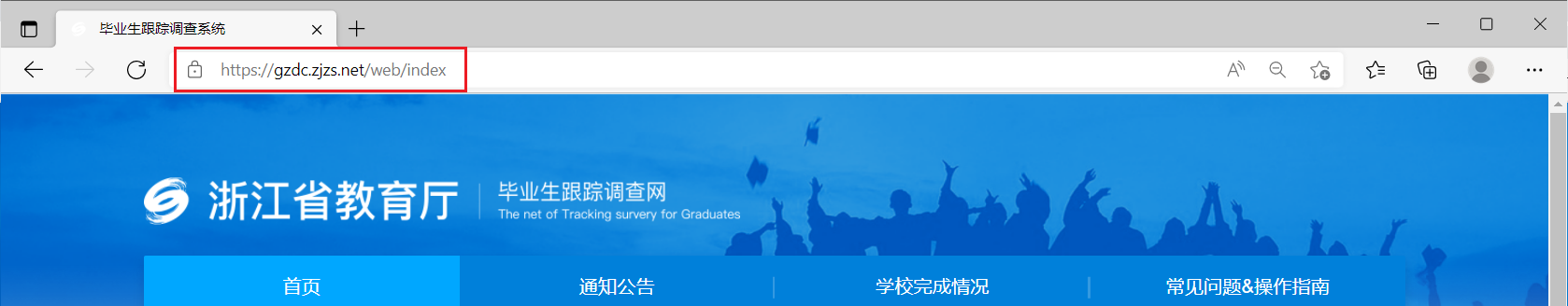 2.手机微信公众号扫描二维码。（公众号：《浙江省教育厅毕业生跟踪调查》，微信号：zjgzdc）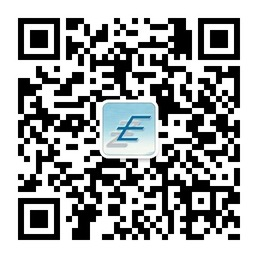 （二）调查入口进入网站首页后，点击毕业生调查入口进入入口页面。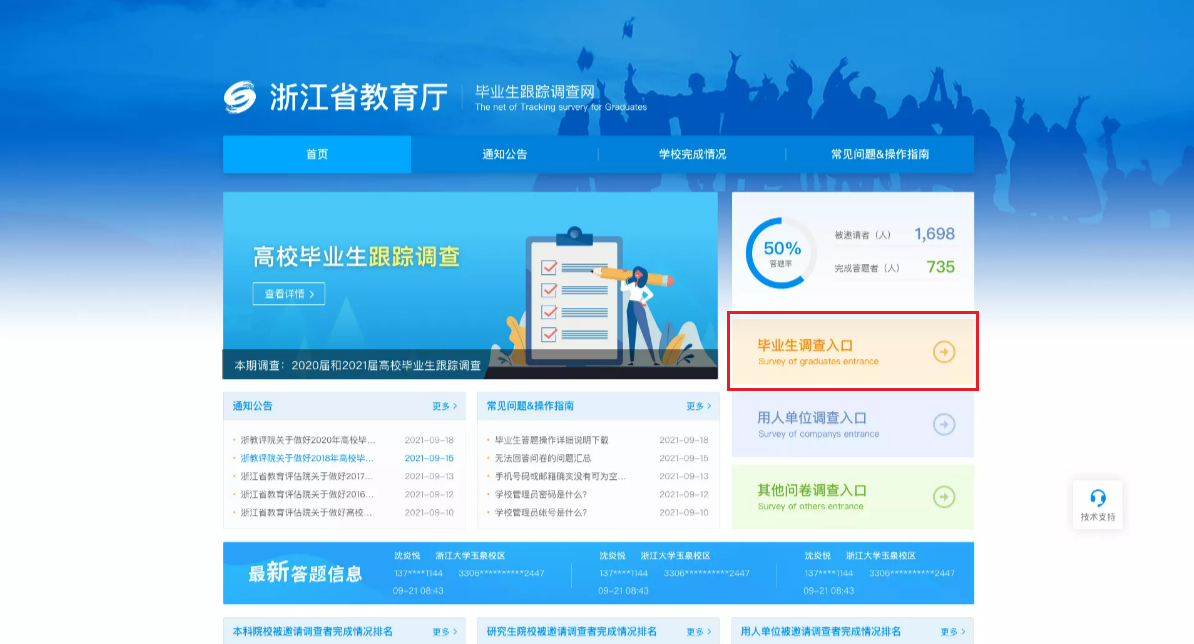 （三）验证方式1.短信验证输入毕业生上报给毕业学校的身份证号、手机号码，填写图形验证码，点击【免费获取验证码】，输入验证码后，点击【提交并验证】，验证通过后进入答题页面。说明：验证码有效时长为5分钟，每天最多发送5条验证码。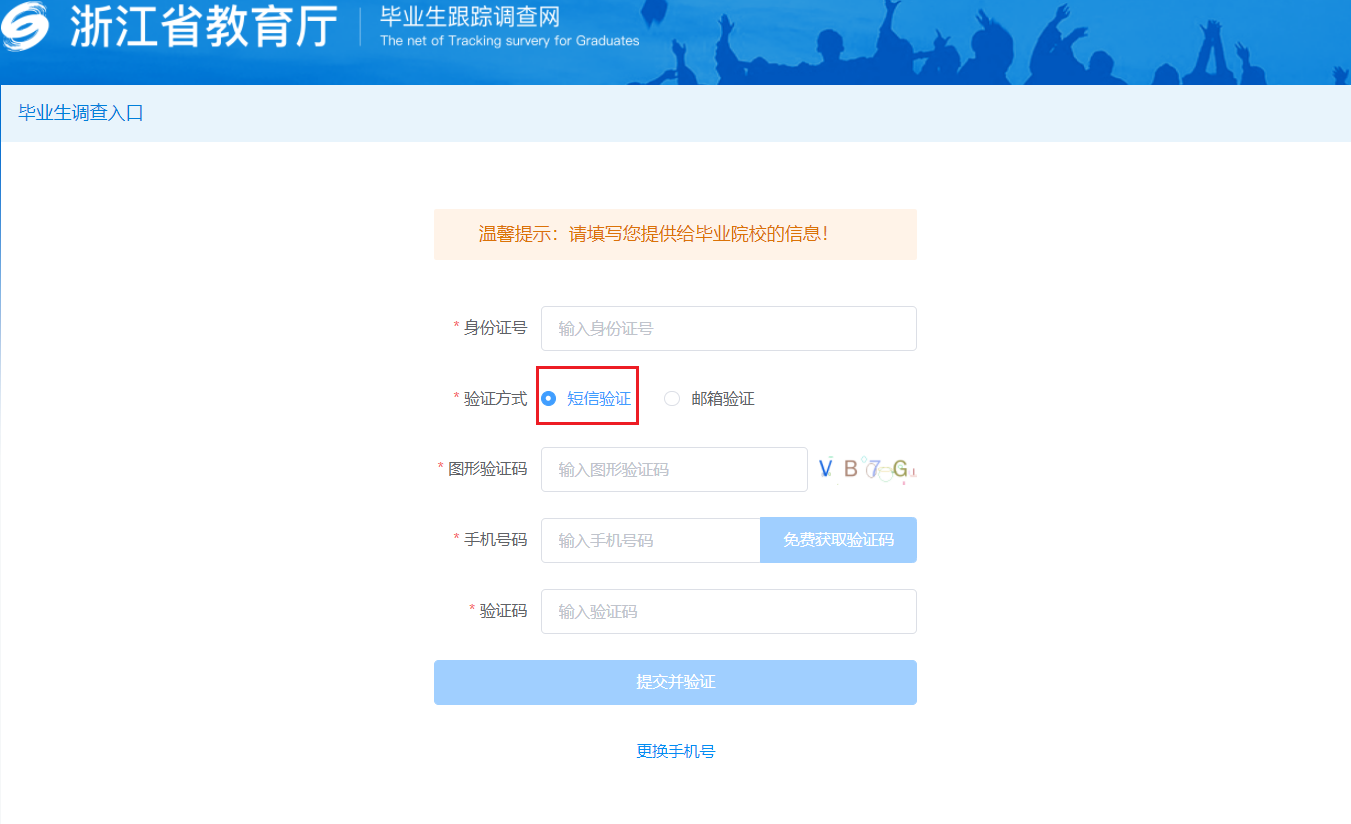 2.邮箱验证针对无法接收到短信的毕业生，可以选择邮箱验证。选择邮箱验证之前首先要提交邮箱验证申请并审核通过。点击【申请邮箱验证】，出现申请页面，输入毕业生提交给毕业学校的真实姓名、身份证号、手机号、邮箱号、学校名称、申请原因，点击【提交】，申请将由管理员审核，管理员申请审核通过之后，系统自动发送邮箱邀请码（邮箱邀请码有效期为一个月），收到邮箱邀请码之后才可选择邮箱验证。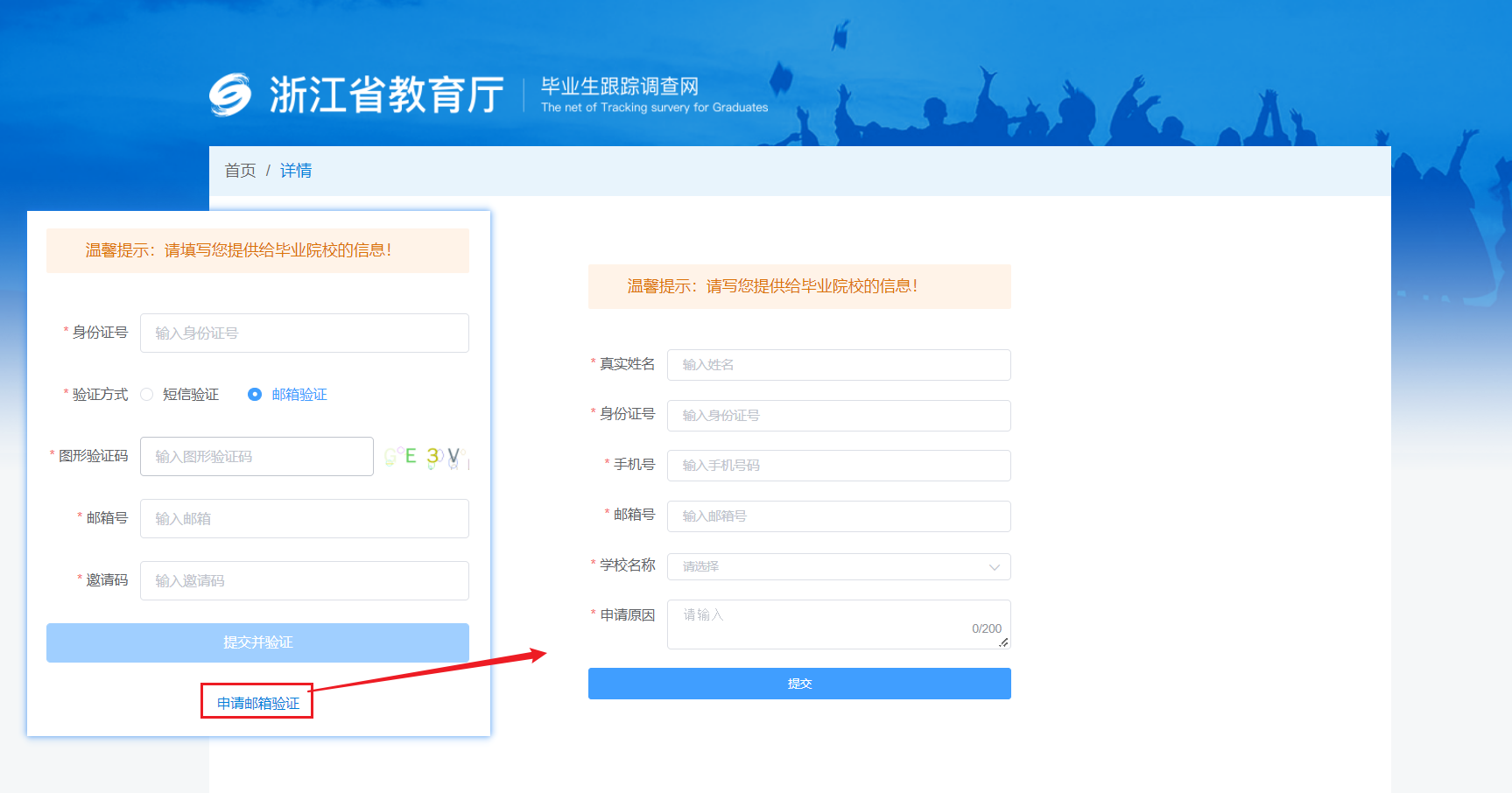 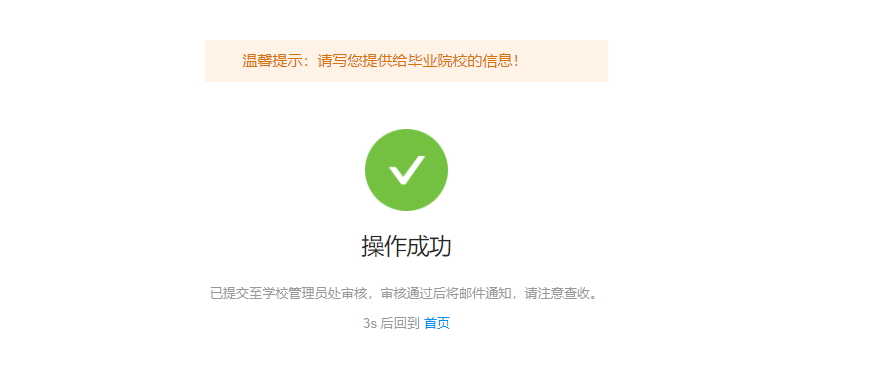 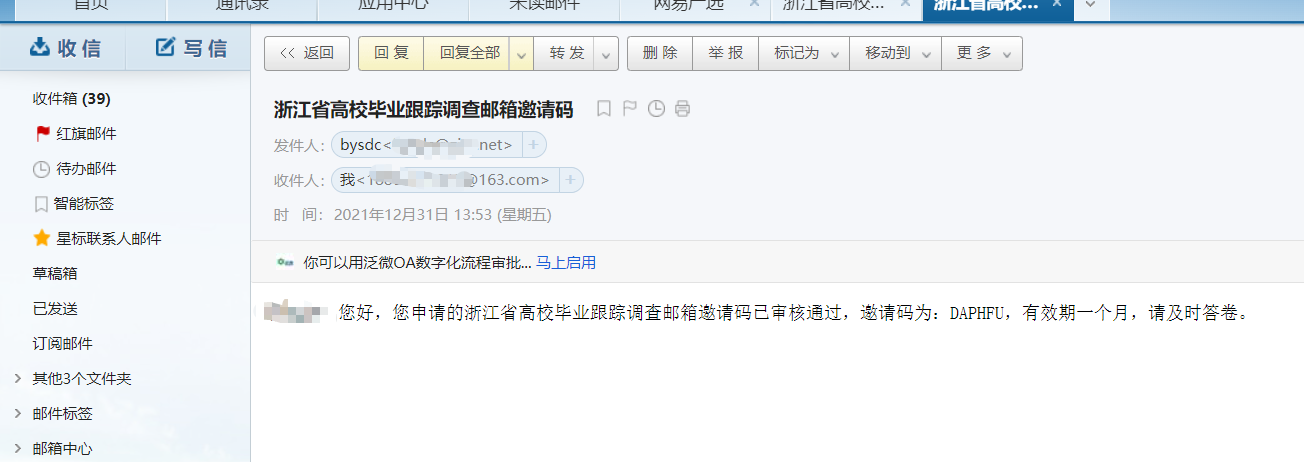 毕业生输入身份证号、图形验证码、邮箱号、邀请码，点击【提交并验证】，验证通过之后进入答题页面。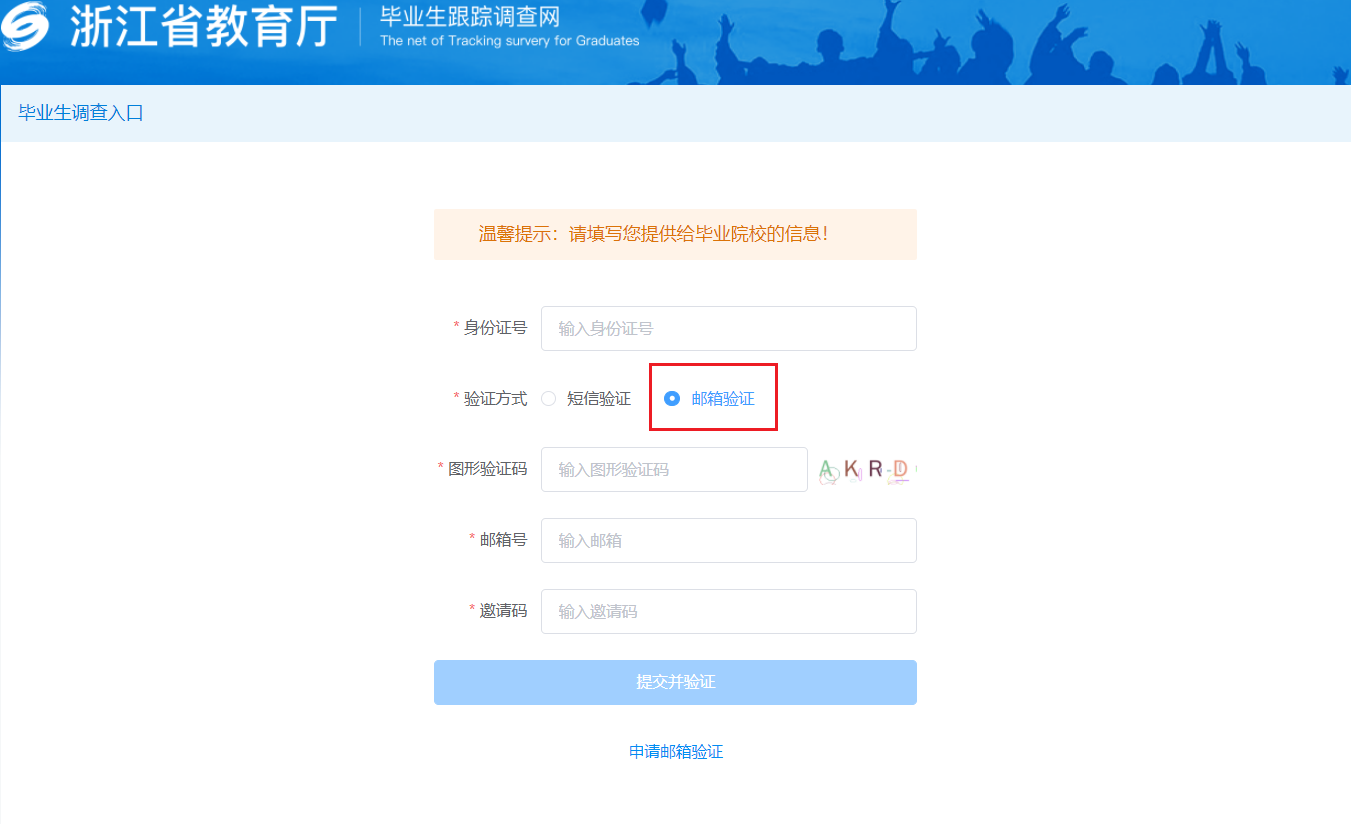 （四）问卷列表页面验证通过后，系统自动进入问卷列表页面，毕业生需对收集中的问卷进行答卷，非收集中状态的问卷不可答卷。如图：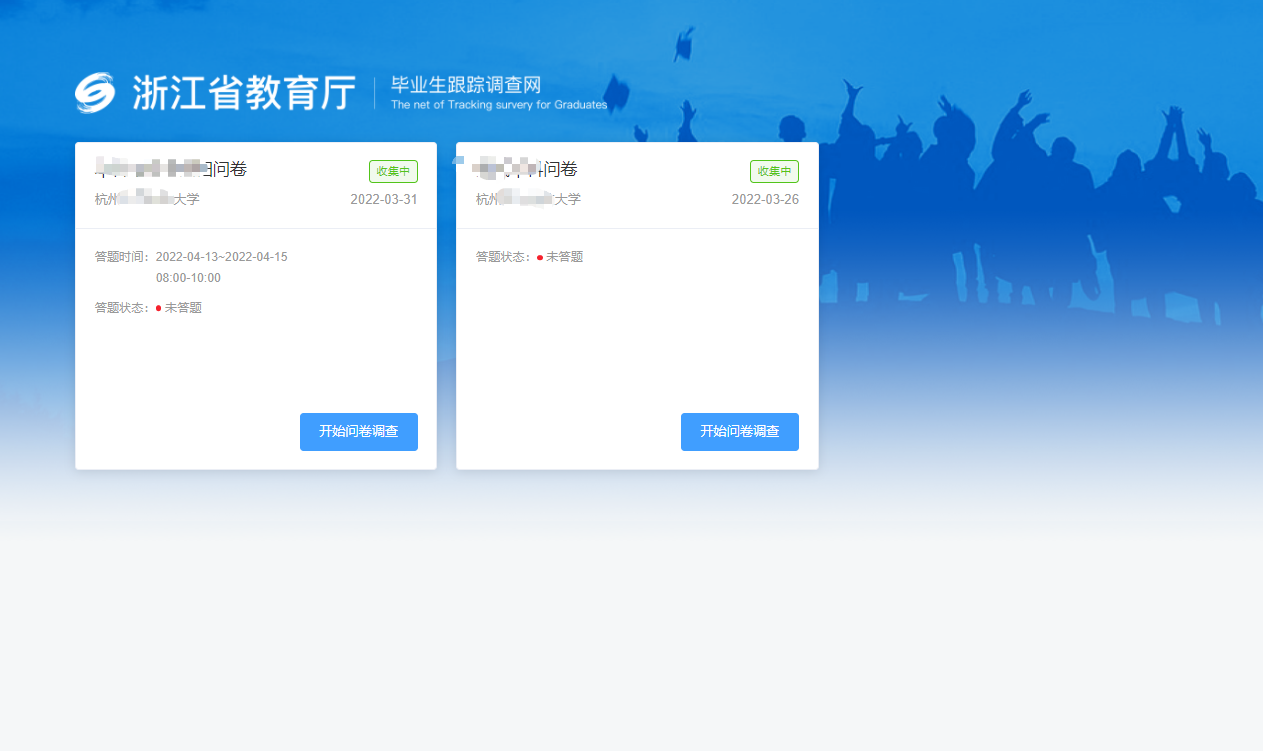 （五）答题页面点击【开始回答问卷】，开始答题。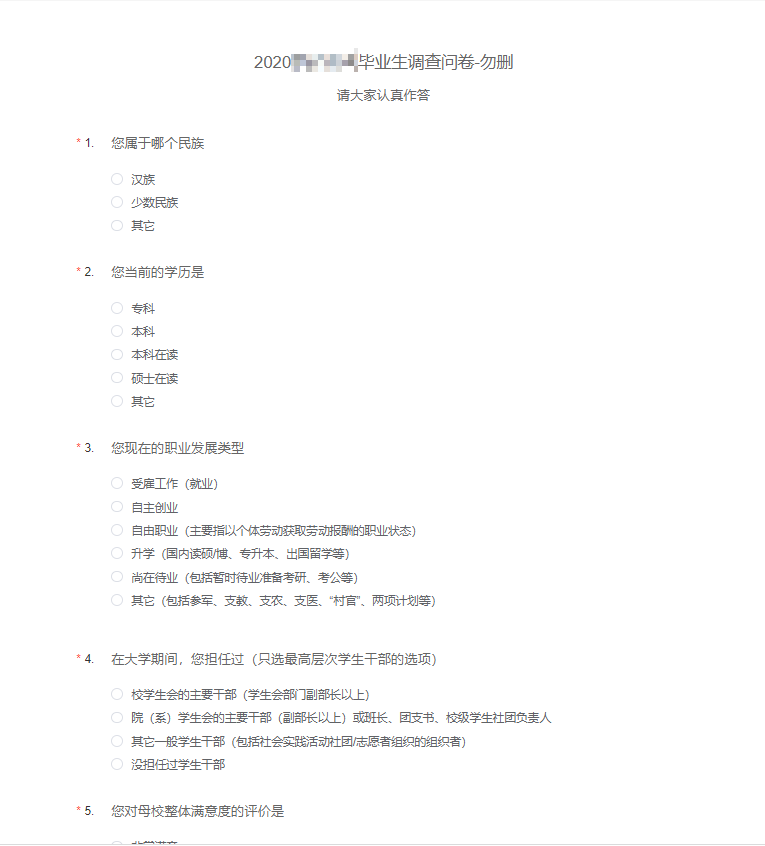 （六）完成答题完成答题后，点击【提交】即可。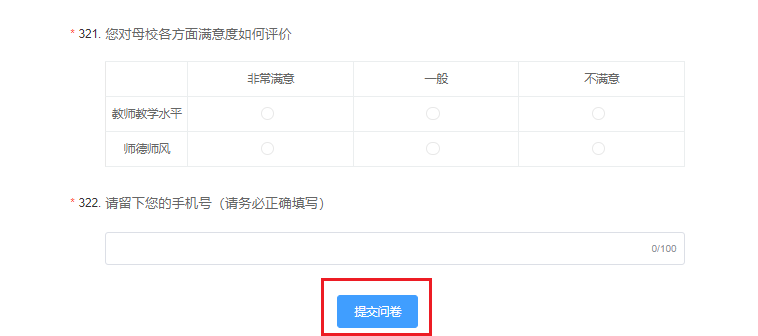 用人单位答题方式用人单位使用浏览器访问毕业生跟踪调查网门户，进入用人单位调查入口回答问卷。（一）进入网站1.打开电脑浏览器，在地址栏输入：https://gzdc.zjzs.net/web/。2.手机微信公众号扫描二维码（公众号：《浙江省教育厅毕业生跟踪调查》，微信号：zjgzdc）（二）调查入口进入网站首页后，点击用人单位调查入口进入入口页面。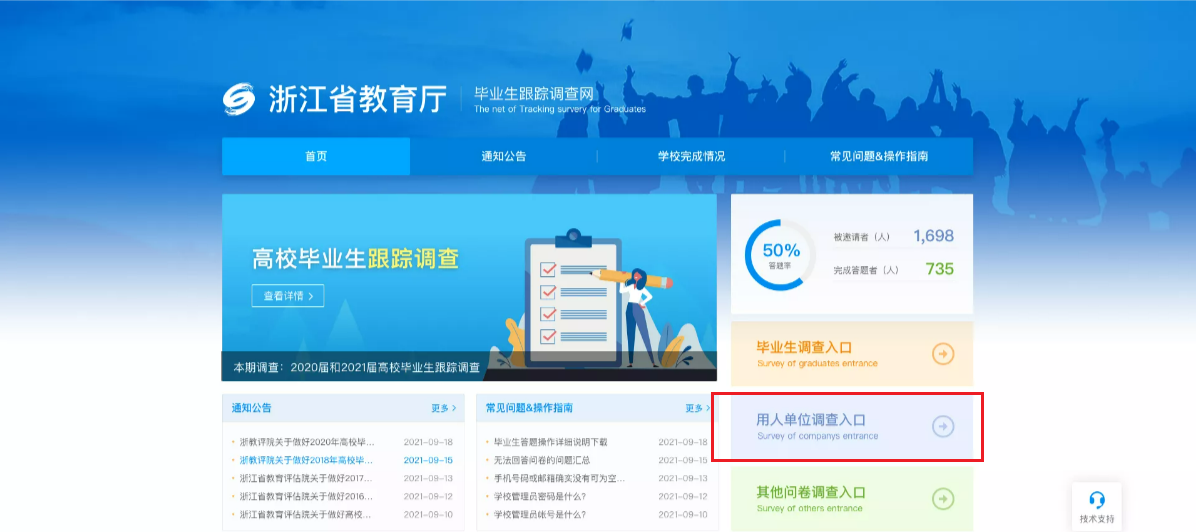 （三）验证方式输入用人单位上报给高校的手机号码，填写图形验证码，点击【免费获取验证码】，输入验证码后，点击【提交并验证】，验证通过后进入答题页面。说明：验证码有效时长为5分钟，每天最多发送5条验证码。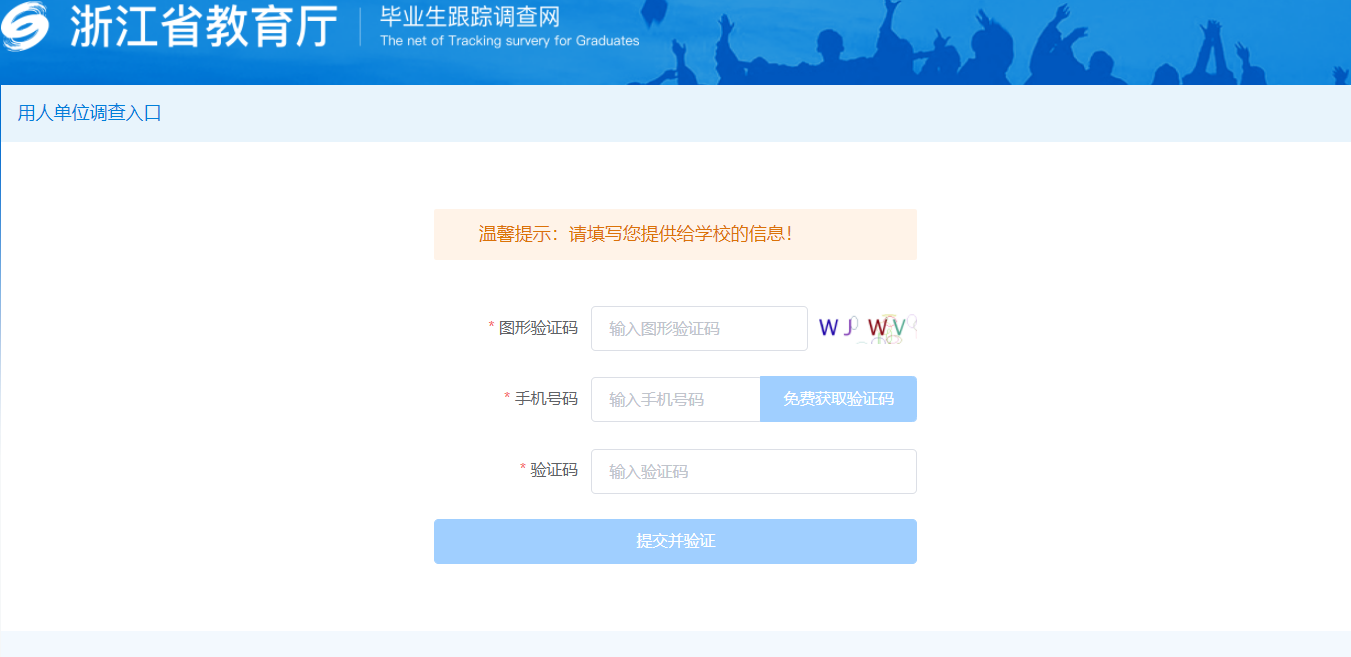 （四）问卷列表页面验证通过后，系统自动进入问卷列表页面，因可能存在多个高校毕业生在该用人单位就业，所以需回答多份关联不同高校的问卷，非收集中状态的问卷不可答卷。如图：（五）答题页面点击【开始回答问卷】，开始答题。（六）完成答题完成答题后，点击【提交】即可。常见问题（一）进入网站部分浏览器打开网页可能显示异常，如360浏览器，请切换至极速模式访问。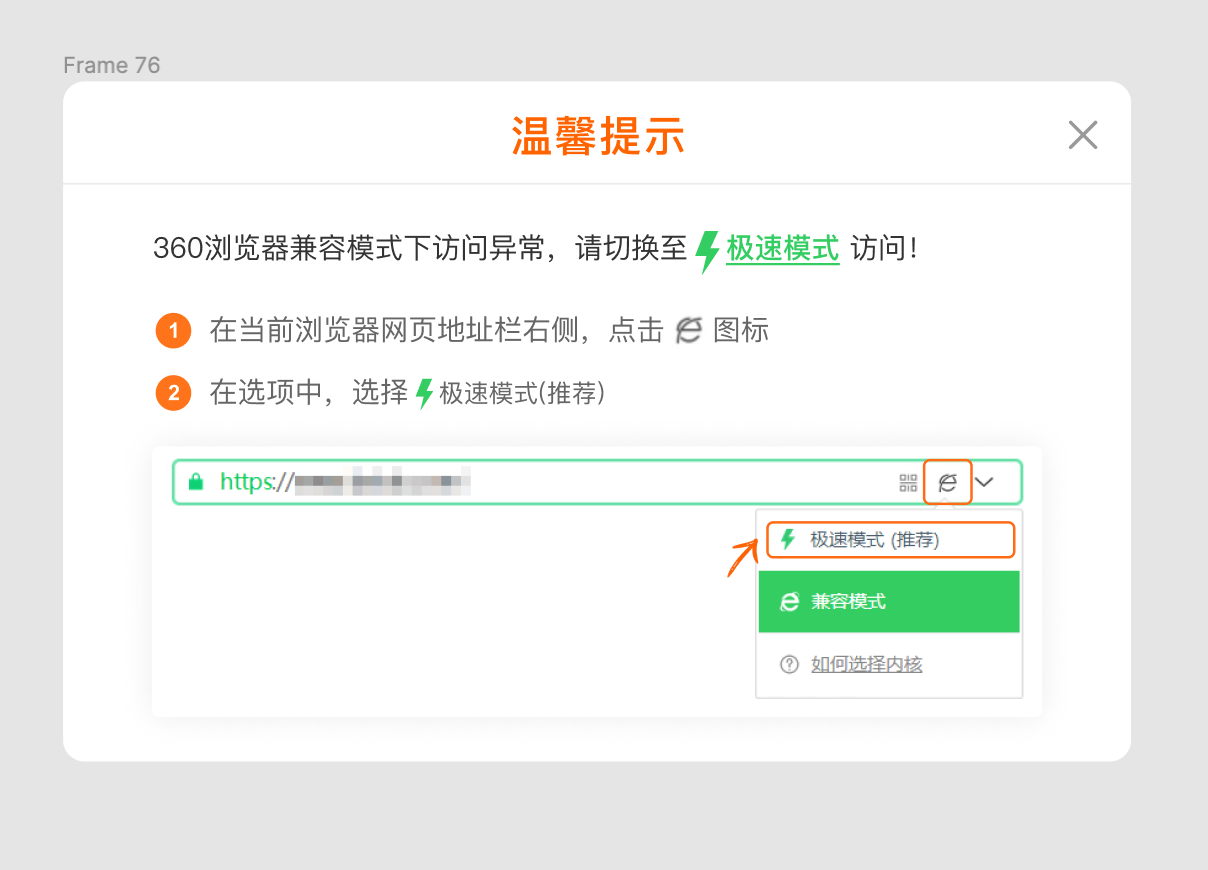 （二）未收到短信邀请调查活动开始后，系统会发送短信邀请通知，若未收到短信邀请，首先确认是否在拦截短信中，若未在拦截短信中找到，可能是登记的手机号有误，可联系学校负责人处理。（三）更换手机号若毕业生上报给高校的手机号与现有手机号不匹配，学生可自行在界面更换手机号。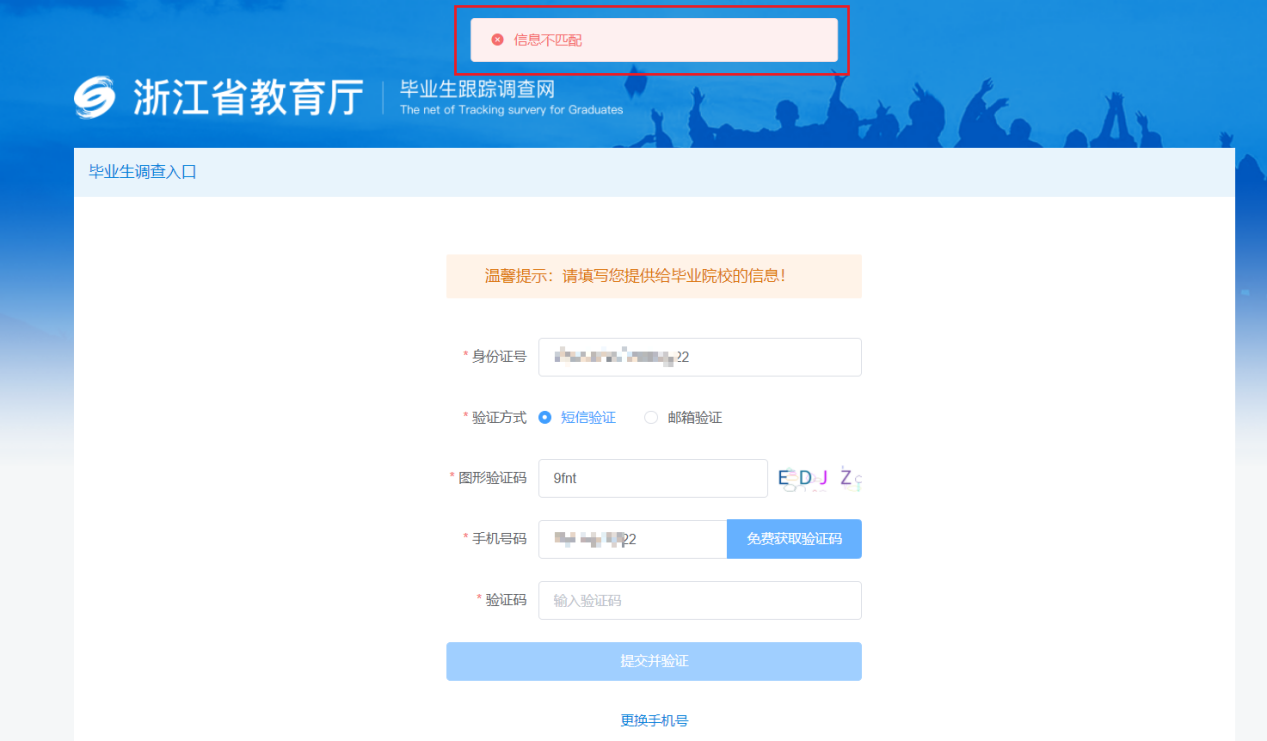 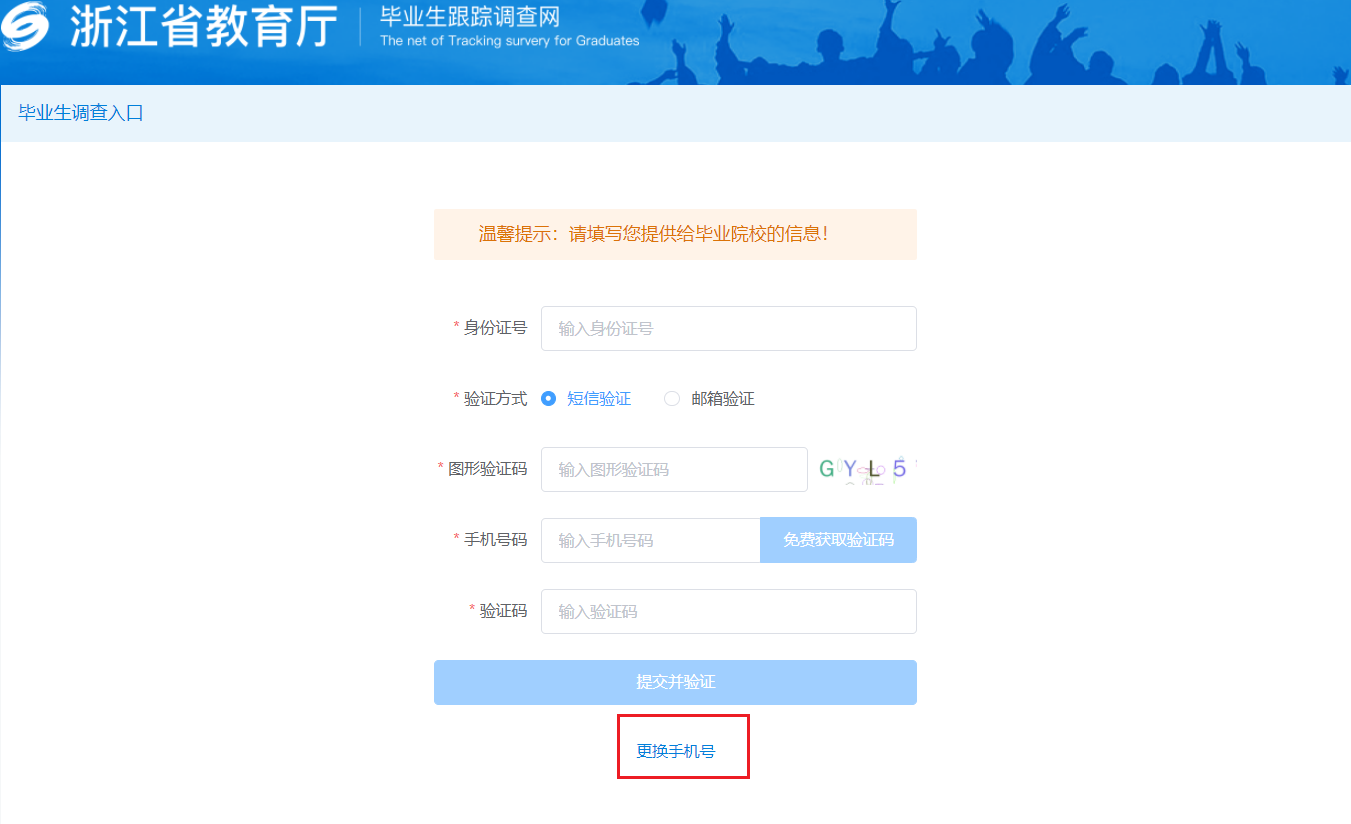 点击【更换手机号】，填写基本信息，输入提供给毕业学校的真实姓名、身份证号、原手机号、新手机号，点击【免费获取验证码】，输入验证码，点击【下一步】，进入身份确认页面。说明：若原手机号输入提示错误，需联系学校负责人修改。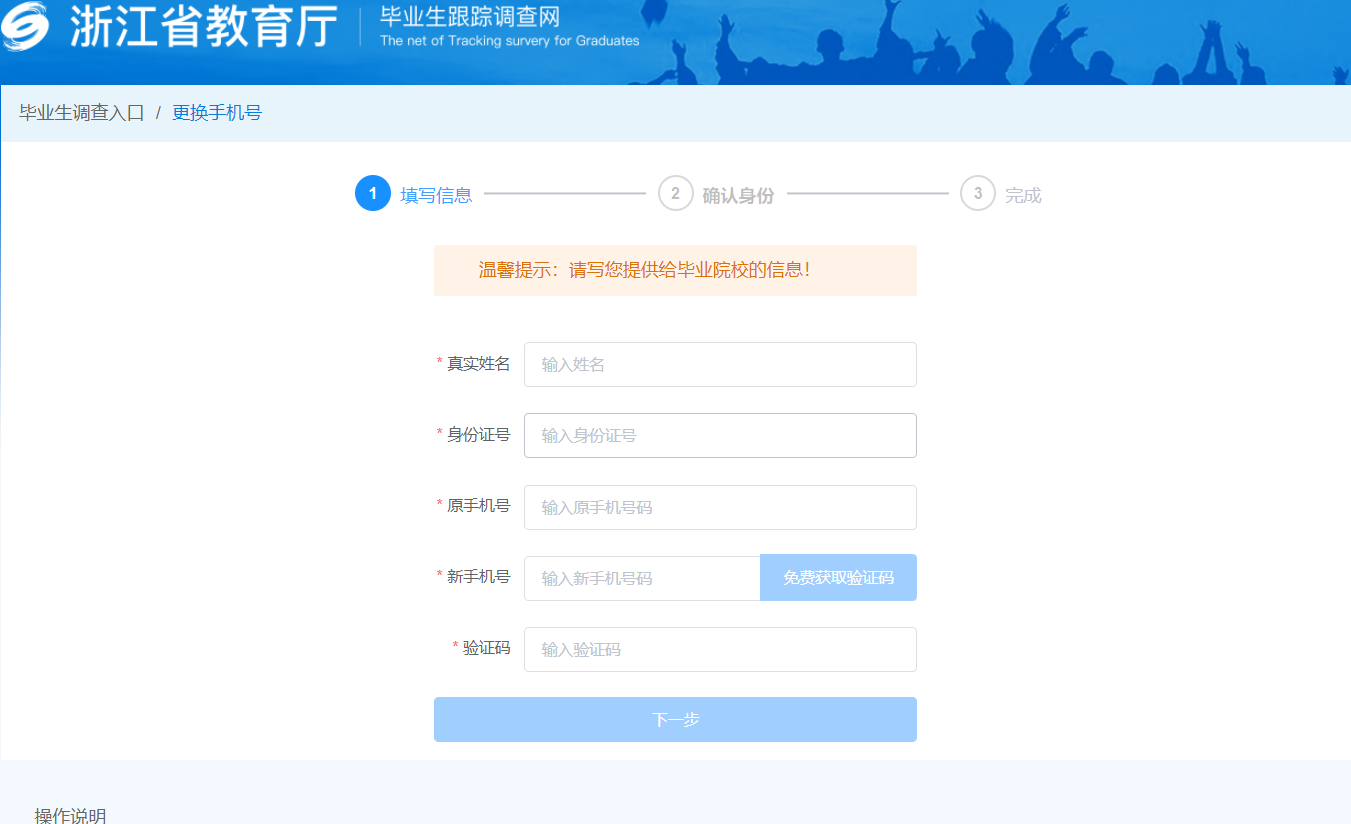 身份确认页面需回答三个随机问题，点击提交，若问题全部回答正确，手机号即可更换成功。点击开始调查问卷按钮，使用新手机登录答卷即可。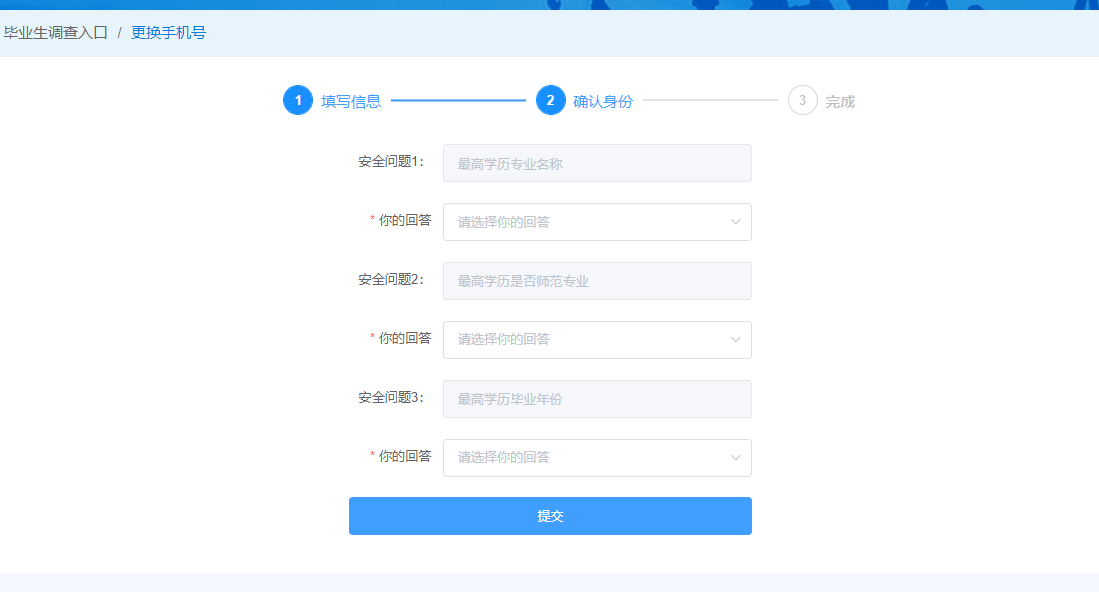 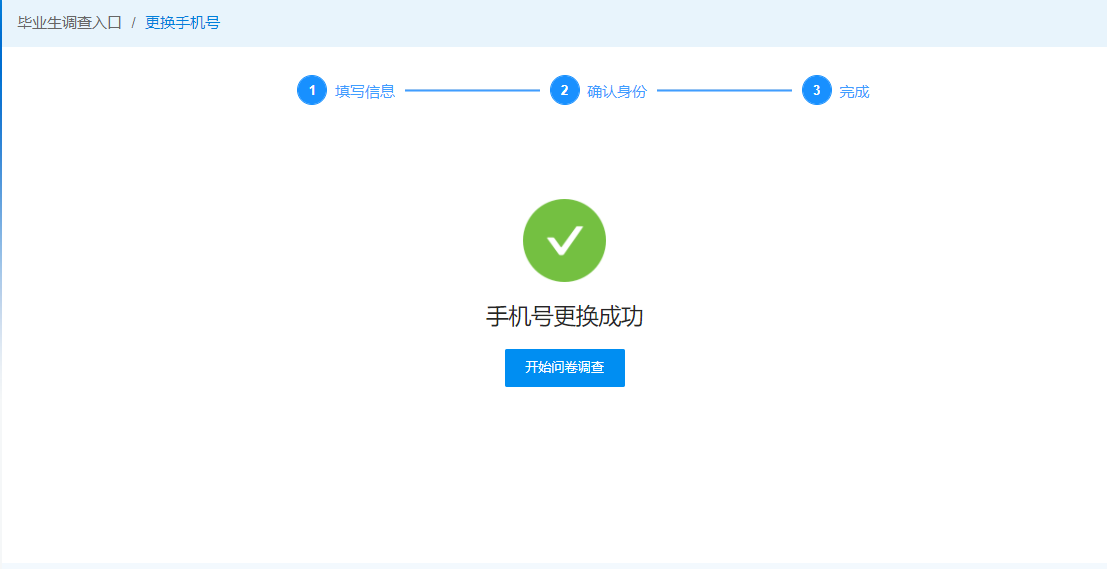 （四）申请邮箱邀请码回答问卷点击【申请邮箱验证】，出现申请页面，输入毕业生提交给毕业学校的真实姓名、身份证号、手机号、邮箱号、学校名称、申请原因，点击【提交】，申请将由管理员审核，管理员申请审核通过之后，系统自动发送邮箱邀请码（邮箱邀请码有效期为一个月），收到邮箱邀请码之后才可选择邮箱验证。